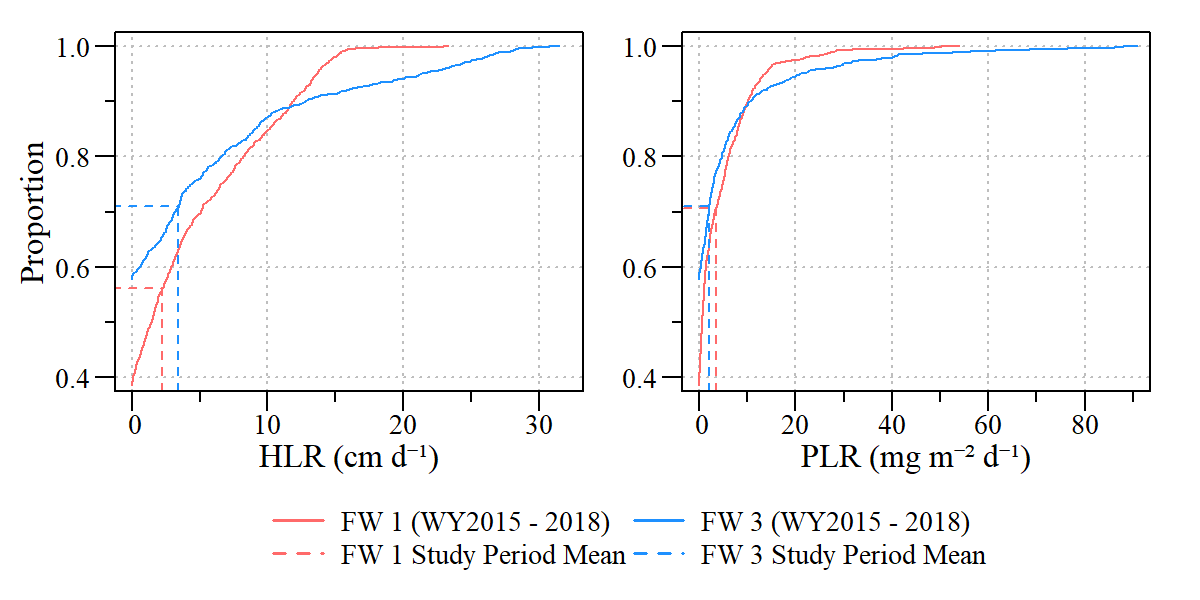 Figure S3. Cumulative distribution plots of hydraulic (left) and phosphorus (right) loading rates for flow-ways 1 and 2 (FW1 and FW2, respectively) for data collected between May 1st 2014 and April 30th 2018 (solid lines) relative to experiment flow period mean values (dashed values) for each flow-way.